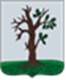 Российская ФедерацияБРЯНСКАЯ ОБЛАСТЬСОВЕТ НАРОДНЫХ ДЕПУТАТОВ СТАРОДУБСКОГО МУНИЦИПАЛЬНОГО ОКРУГАРЕШЕНИЕот   08.12.2021г. № 179г. СтародубОб утверждении состава комиссии Стародубского муниципального округа Брянской области по рассмотрению материалов и предложений о присвоении звания                    «Почетный гражданин Стародубского муниципального округа Брянской области»Руководствуясь положением «О звании «Почетный гражданин Стародубского муниципального округа Брянской области», утвержденным решением Совета народных депутатов  от 08.12.2021г. № 178 « Об утверждении положения  «О звании «Почетный гражданин Стародубского муниципального округа Брянской области», Совет народных  депутатов Стародубского муниципального округа Брянской области  решил:1.  Создать комиссию по рассмотрению материалов и предложений о присвоении звания «Почетный гражданин Стародубского муниципального округа Брянской области».2.  Утвердить следующий персональный состав комиссии по рассмотрению материалов и предложений о присвоении звания                    «Почетный гражданин Стародубского муниципального округа Брянской области»:3. Комиссии по рассмотрению материалов и предложений о присвоении звания «Почетный гражданин Стародубского муниципального округа Брянской области» в своей работе руководствоваться положением «О комиссии  Стародубского муниципального округа  по рассмотрению материалов и предложений о присвоении звания «Почетный гражданин Стародубского муниципального округа Брянской области», утвержденным решением Совета народных депутатов Стародубского муниципального округа от 08.12.2021г. № 178 «Об утверждении положения  «О звании «Почетный гражданин Стародубского муниципального округа Брянской области»4. Настоящее решение вступает в силу с момента его официального опубликования.Заместитель председателяСовета народных депутатовСтародубского муниципального округа                                          
Брянской области                                                                           И.Н. КозинТамилин Николай Никифорович-глава Стародубского муниципального округа Брянской области, председатель комиссии;Козин Иван Николаевич-  заместитель председателя Совета Стародубского муниципального округа Брянской области; заместитель председателя комиссииСкрементова Ольга Леонидовна- управляющий делами администрации Стародубского муниципального округа Брянской области, ответственный секретарь;Подольный Александр Владимирович- глава администрации Стародубского муниципального округа Брянской областиСорокваша Тамара Андреевна- депутат Совета Стародубского муниципального округа Брянской области;Булаш Надежда Викторовна - депутат Совета Стародубского муниципального округа Брянской области;Петрущенко Зоя Владимировна- депутат Совета Стародубского муниципального округа Брянской области; председатель общественной организации «Союз женщин Стародубского  муниципального округа»;                                                       Бурая Елена Михайловна- заместитель главы администрации Стародубского муниципального округа Брянской области;Синяков Николай Васильевич- руководитель общественной организации «Совет ветеранов войны и труда Стародубского муниципального округа».             